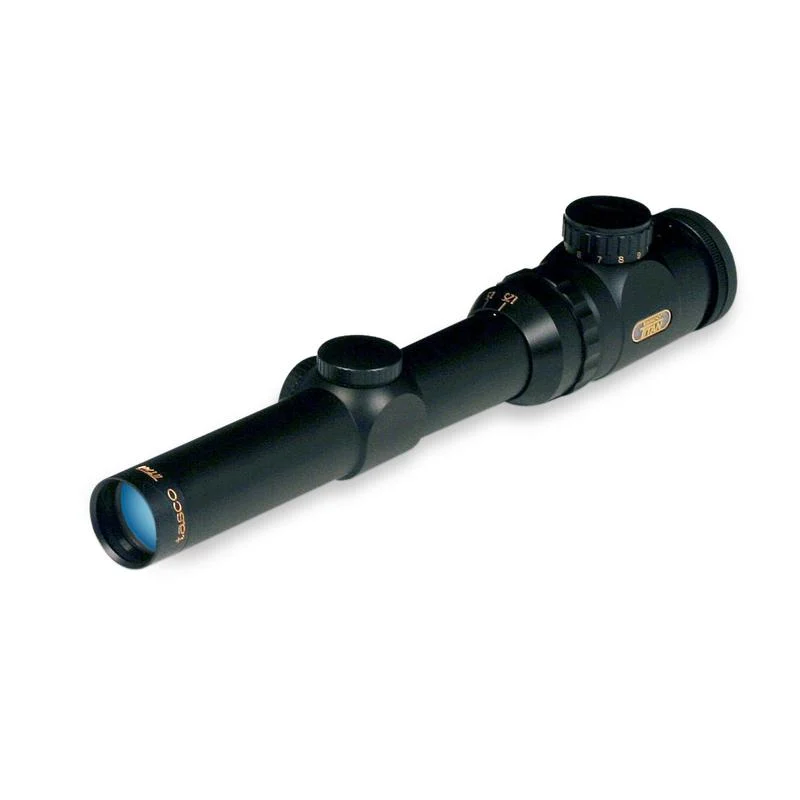 Lunette de battueFabricant: TASCOModèle: Titan 1,25-4,5x26, réticule 4A , lumineuxétat proche du neufprix neuf : 485 €Prix demandé: 260 €.